				  ПРЕСС-РЕЛИЗ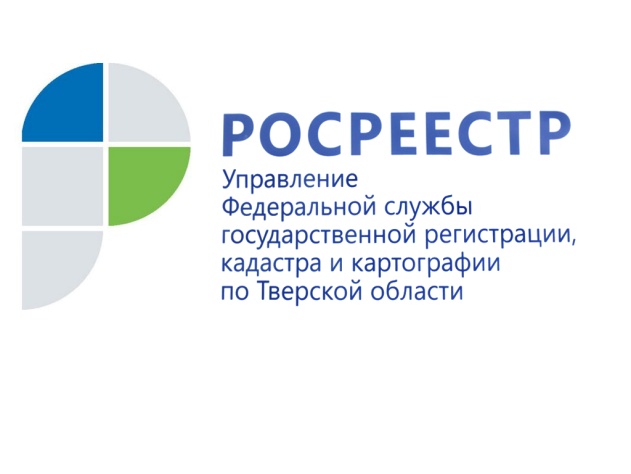 Тверской Росреестр поздравит победителей конкурса среди работников СМИ
1 февраля 2019 года - В Управлении Росреестра по Тверской области подведены итоги конкурса среди работников средств массовой информации на лучшее освещение деятельности Управления Росреестра по Тверской области за 2018 год.

Конкурс, организованный региональным Управлением Росреестра в целях повышения правовой грамотности населения Тверской области путём разъяснения в СМИ изменений в законодательстве, затрагивающих учётно-регистрационную систему, в 2018 году проводился уже третий раз. В конкурсе участвовали материалы, вышедшие в свет и распространённые на территории Тверской области в течение календарного года, в которых была интересно отражена заданная тематика, как в масштабе Тверской области, так и отдельных муниципальных образований региона.
Материалы на конкурс отбирались специалистами Управления по результатам мониторинга СМИ. В итоге было отобрано 25 работ, авторами которых стали представители 10 региональных и муниципальных средств массовой информации – ведущих печатных и электронных изданий, информационных агентств, радио и телевидения.

Для рассмотрения конкурсных материалов и утверждения итогов конкурса в Управлении была создана специальная комиссия. По результатам заседания комиссии определены победители конкурса в четырёх номинациях.
В номинации «Правовой ликбез» победителем признана Татьяна Иванченко (газета "Тверская жизнь"). В номинации «Вопросы правоприменения» победителем стала Ксения Скобелева (Региональное телевидение Удомли, программа "Удомельские новости"). В номинации «Мнение специалиста» победителем признана Екатерина Евсеева (еженедельник "Аргументы и факты - Тверь"). В номинации «Профессиональный подход» победителем стала Наталья Полякова (газета «Андреапольские вести»).
Кроме того, в рамках конкурса особо отмечена работа телеканала «Тверской проспект - Регион», неоднократно освещающего вопросы, связанные как с деятельностью регионального Управления Росреестра, так и ведомства в целом.

Все призёры конкурса будут награждены благодарственными письмами Управления Росреестра по Тверской области, а также памятными подарками. О РосреестреФедеральная служба государственной регистрации, кадастра и картографии (Росреестр) является федеральным органом исполнительной власти, осуществляющим функции по государственной регистрации прав на недвижимое имущество и сделок с ним, по оказанию государственных услуг в сфере ведения государственного кадастра недвижимости, проведению государственного кадастрового учета недвижимого имущества, землеустройства, государственного мониторинга земель, навигационного обеспечения транспортного комплекса, а также функции по государственной кадастровой оценке, федеральному государственному надзору в области геодезии и картографии, государственному земельному надзору, надзору за деятельностью саморегулируемых организаций оценщиков, контролю деятельности саморегулируемых организаций арбитражных управляющих. Подведомственными учреждениями Росреестра являются ФГБУ «ФКП Росреестра» и ФГБУ «Центр геодезии, картографии и ИПД». Контакты для СМИМакарова Елена Сергеевнапомощник руководителя Управления Росреестра по Тверской области+7 909 268 33 77, (4822) 34 62 2469_press_rosreestr@mail.ruwww.rosreestr.ru170100, Тверь, Свободный пер., д. 2